ПРОЕКТ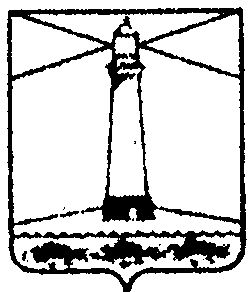 АДМИНИСТРАЦИЯ ШАБЕЛЬСКОГО СЕЛЬСКОГО ПОСЕЛЕНИЯЩЕРБИНОВСКОГО РАЙОНАПОСТАНОВЛЕНИЕот ______________                                                                                    № ____село ШабельскоеО внесении изменений в постановление администрации Шабельского сельского поселения Щербиновского района от 15 октября 2014 года № 108 «Об утверждении  муниципальной программы  «Развитие дорожного хозяйства в Шабельском сельском поселении Щербиновского района»В соответствии с Бюджетным кодексом Российской Федерации,                            с Федеральным законом от 6 октября 2003 года № 131-ФЗ «Об общих принципах организации местного самоуправления в Российской Федерации», постановлением администрации Шабельского сельского поселения Щербиновского района от 16 июня 2014 № 58 «О порядке принятия решения о разработке, формировании, реализации и оценке эффективности реализации муниципальных программ Шабельского сельского поселения Щербиновского района», постановлением администрации Шабельского сельского поселения Щербиновского района от 19 июня 2014 №  61 «Об утверждении Перечня муниципальных программ Шабельского сельского поселения Щербиновского района» п о с т а н о в л я ю:1. Внести изменения в постановление администрации Шабельского сельского поселения Щербиновского района от 15 октября 2014 года № 108 «Об утверждении муниципальной программы «Развитие дорожного хозяйства в Шабельском сельском поселении Щербиновского района на 2015-2017 годы» изложив в новой редакции:1) паспорт программы (приложение № 1); 2) статью 4 «Обоснование ресурсногообеспечения муниципальной программы» (приложение № 2); 3)приложение 2 к муниципальной программе (приложение № 3)3. Отделу по общим и юридическим вопросам (Минаева) разместить настоящее постановление на официальном сайте администрации Шабельского сельского поселения Щербиновского района.4. Опубликовать настоящее постановление в периодическом печатном издании «Информационный бюллетень администрации Шабельского сельского поселения Щербиновского района».5. Контроль за выполнением настоящего постановления оставляю за       собой.6. Постановление вступает в силу со дня его официального опубликования.ГлаваШабельского сельского поселения Щербиновского района                                                                               З.Н. БуткоПАСПОРТмуниципальной программы«Развитие дорожного хозяйства в Шабельском сельском поселении Щербиновского района» ГлаваШабельского сельского поселения Щербиновского района                                                                               З.Н. Бутко4. Обоснование ресурсногообеспечения муниципальной программыПри определении расчетов финансирования муниципальной программы за основу взяты данные о фактических затратах по мероприятиям согласно проектно-сметной документации, о фактических затратах мероприятий предыдущих лет.Обоснование ресурсного обеспечения Программы приведено в таблице     № 1. Таблица № 1 ГлаваШабельского сельского поселения Щербиновского района                                                                               З.Н. БуткоПЕРЕЧЕНЬ ОСНОВНЫХ МЕРОПРИЯТИЙ МУНИЦИПАЛЬНОЙ ПРОГРАММЫ«Развитие дорожного хозяйства в Шабельском сельском поселении Щербиновского района» ГлаваШабельского сельского поселения Щербиновского района                                                                                                                                                 З.Н. БуткоПРИЛОЖЕНИЕУТВЕРЖДЕНАпостановлением администрации Шабельского сельского поселения Щербиновский районот ____________ № ____Наименование муниципальной программымуниципальная программа «Развитие дорожного хозяйства в Шабельском сельском поселении Щербиновского района»  (далее - муниципальная программа)Координатор муниципальной программыадминистрация Шабельского сельского поселения Щербиновского   районаКоординаторы подпрограмм муниципальной программыне предусмотрены Участники муниципальной программыне предусмотреныПодпрограммы муниципальной программыне предусмотреныВедомственные целевые программыне предусмотреныОсновные мероприятия муниципальной программы1) ремонт асфальтобетонного покрытия; изготовление проектов организации дорожного движения;2) изготовление проектно-сметной документации и проектов организации дорожного движения;3) нанесение дорожной разметки;4) обслуживание автомобильных дорог;5) ремонт гравийного покрытия;6) капитальный ремонт и ремонт автомобильных дорог общего пользования местного значения.Цели муниципальной программысохранность автомобильных дорог местного значения в Шабельском сельском поселении Щербиновского района; восстановление износа их дорожного покрытия; повышение безопасности дорожного движения.Задачи муниципальной программы1) улучшение транспортно-эксплуатационного состояния автомобильных дорог местного значения в Шабельском сельском поселении Щербиновского района, отвечающее нормативным требованиям и дающее экономический эффект при эксплуатации;2) сокращение числа дорожно-транспортных происшествий;3) улучшение социальных условий жизни населенияПеречень целевых показателей муниципальной программы1) длина отремонтированных дорог с асфальтобетонным покрытием;2) ямочный ремонт дорог с асфальтобетонным покрытием;3) количество изготовленных проектно-сметной документации и проектов организации дорожного движения;4) площадь нанесенной дорожной разметки;5) количество приобретенных дорожных знаков;6) количество приобретенной песчано-солевой смеси;7) количество отработанных машино-часов грейдером;8) длина отремонтированных дорог с гравийным покрытием;9) длина отремонтированных автомобильных дорог общего пользования местного значения10) длина отремонтированных тротуарных дорожек.Этапы и сроки реализации муниципальной программыэтапы не предусмотренысрок реализации 2015-2019 годыОбъемы бюджетных ассигнований муниципальной программыОбщий объем финансирования составляет – 24 770,15 тыс. рублей из бюджета Шабельского сельского поселения Щербиновского района, в том числе:средства бюджета Шабельского сельского поселения Щербиновского района -         20 090,05  тыс. рублей:2015 год -  882,6 тыс. рублей;2016 год - 1 771,8 тыс. рублей;2017 год - 6 096,6 тыс. рублей2018 год – 7 602,65 тыс. рублей;2019 год - 3 736,4 тыс.  рублей.средства краевого бюджета 4 680,1 тыс. рублей2015 год -1 499,9 тыс. рублей2016 год - 0,0 тыс. рублей2017 год – 2 640,0 тыс.рублей;2018 год – 540, 2 тыс.рублей2019 год - 0,0 тыс.рублейКонтроль за выполнением муниципальной программыфинансовый отдел администрации Шабельского сельского поселения Щербиновского районаПРИЛОЖЕНИЕ № 2УТВЕРЖДЕНАпостановлением администрации Шабельского сельского поселения Щербиновского районаот ___________ № _____Наименование основного мероприятияИсполни-тельИсточник финанси-рованияОбщий объем финан-сиро-ванияОбъемы финансирования программы по годам (тыс.рублей)Объемы финансирования программы по годам (тыс.рублей)Объемы финансирования программы по годам (тыс.рублей)Объемы финансирования программы по годам (тыс.рублей)Объемы финансирования программы по годам (тыс.рублей)Наименование основного мероприятияИсполни-тельИсточник финанси-рованияОбщий объем финан-сиро-вания20152016201720182019 «Ремонт асфальто-бетонного покрытия (ямочный)»Админист-рация Шабельс-кого сельского поселения Щерби-новского района (далее по тексту –админист-рация)всего1579,09282,4412, 8283,89300,0300,0 «Ремонт асфальто-бетонного покрытия (ямочный)»Админист-рация Шабельс-кого сельского поселения Щерби-новского района (далее по тексту –админист-рация)Бюджет Шабельс-кого сельского поселения Щерби-новского района (далее по тексту - бюджет поселения)1579,09282,4412, 8283,89300,0300,0Бюджет Краснодарского края0,00,00,00,00,00,0Основное мероприятие № 2 «Изготовление проектно-сметной документации и проектов организации дорожного движения, услуги по ведению строительного контроля»Админист-рациявсего100,00,00,040,040,020,0Основное мероприятие № 2 «Изготовление проектно-сметной документации и проектов организации дорожного движения, услуги по ведению строительного контроля»Админист-рацияБюджет поселения 100,00,00,040,040,020,0Основное мероприятие № 2 «Изготовление проектно-сметной документации и проектов организации дорожного движения, услуги по ведению строительного контроля»Админист-рацияБюджет Краснодарского края0,00,00,00,00,00,0Основное мероприятие № 3«Нанесение дорожной разметки»Основное мероприятие № 3«Нанесение дорожной разметки»Админист-рациявсего220,03,07,0100,0100,010,010,0Основное мероприятие № 3«Нанесение дорожной разметки»Основное мероприятие № 3«Нанесение дорожной разметки»Админист-рацияБюджет поселения 220,03,07,0100,0100,010,010,0Основное мероприятие № 3«Нанесение дорожной разметки»Основное мероприятие № 3«Нанесение дорожной разметки»Админист-рацияБюджет Краснодарского края0,00,00,00,00,00,00,0Основное мероприятие № 4«Обслуживание автомобильных дорог (грейдирование, посыпка дорог песчанно-солевой смесью во время гололёда, технадзор)»Основное мероприятие № 4«Обслуживание автомобильных дорог (грейдирование, посыпка дорог песчанно-солевой смесью во время гололёда, технадзор)»Админист-рациявсего686,8105,9140,3300,070,670,070,0Основное мероприятие № 4«Обслуживание автомобильных дорог (грейдирование, посыпка дорог песчанно-солевой смесью во время гололёда, технадзор)»Основное мероприятие № 4«Обслуживание автомобильных дорог (грейдирование, посыпка дорог песчанно-солевой смесью во время гололёда, технадзор)»Админист-рацияБюджет поселения 686,8105,9140,3300,070,670,070,0Основное мероприятие № 4«Обслуживание автомобильных дорог (грейдирование, посыпка дорог песчанно-солевой смесью во время гололёда, технадзор)»Основное мероприятие № 4«Обслуживание автомобильных дорог (грейдирование, посыпка дорог песчанно-солевой смесью во время гололёда, технадзор)»Админист-рацияБюджет Краснодарского края0,00,00,00,00,00,00,0Основное мероприятие № 5«Ремонт гравийного покрытия»Основное мероприятие № 5«Ремонт гравийного покрытия»Админист-рациявсего3502,91991,21211,70,0300,00,00,0Основное мероприятие № 5«Ремонт гравийного покрытия»Основное мероприятие № 5«Ремонт гравийного покрытия»Админист-рацияБюджет поселения 2003,0491,31211,70,0300,00,00,0Основное мероприятие № 5«Ремонт гравийного покрытия»Основное мероприятие № 5«Ремонт гравийного покрытия»Админист-рацияКраевой бюджет1499,91499,90,00,00,00,00,0Основное мероприятие № 6 «Капитальный ремонт и ремонт автомобильных дорог общего пользования местного значения, ремонт тротуарных дорожек».Основное мероприятие № 6 «Капитальный ремонт и ремонт автомобильных дорог общего пользования местного значения, ремонт тротуарных дорожек».Админист-рациявсего18681,360,00,08012,717332,253336,43336,4Основное мероприятие № 6 «Капитальный ремонт и ремонт автомобильных дорог общего пользования местного значения, ремонт тротуарных дорожек».Основное мероприятие № 6 «Капитальный ремонт и ремонт автомобильных дорог общего пользования местного значения, ремонт тротуарных дорожек».Админист-рацияБюджет поселения 15501,160,00,05372,716792,053336,43336,4Основное мероприятие № 6 «Капитальный ремонт и ремонт автомобильных дорог общего пользования местного значения, ремонт тротуарных дорожек».Основное мероприятие № 6 «Капитальный ремонт и ремонт автомобильных дорог общего пользования местного значения, ремонт тротуарных дорожек».Админист-рацияКраевой бюджет3180,20,00,02640,0540,20,00,0ИТОГО:ИТОГО:ИТОГО:всего24770,152382,51771,88736,68142,853736,43736,4ИТОГО:ИТОГО:ИТОГО:Бюджет поселения 20090,05882,61771,86096,67602,653736,43736,4ИТОГО:ИТОГО:ИТОГО:Краевой бюджет4680,11499,90,02640,0540, 20,00,0ПРИЛОЖЕНИЕ № 4УТВЕРЖДЕНАпостановлением администрацииШабельского сельского поселенияЩербиновского районаот _________ № ____№п/пНаименованиемероприятияИсточник финансированияОбъем финансиро-вания, всего(тыс.руб.)В том числе по годамВ том числе по годамВ том числе по годамВ том числе по годамВ том числе по годамВ том числе по годамВ том числе по годамНепосредственныйрезультатреализации мероприятийМуниципальный заказчик, главныйраспорядитель(распорядитель)бюджетных средств, исполнительМуниципальный заказчик, главныйраспорядитель(распорядитель)бюджетных средств, исполнитель№п/пНаименованиемероприятияИсточник финансированияОбъем финансиро-вания, всего(тыс.руб.)2015 2016 2017 2017 201820182019Непосредственныйрезультатреализации мероприятийМуниципальный заказчик, главныйраспорядитель(распорядитель)бюджетных средств, исполнительМуниципальный заказчик, главныйраспорядитель(распорядитель)бюджетных средств, исполнитель1Цель основного мероприятия № 1сохранность автомобильных дорог местного значения в Шабельском сельском поселении Щербиновского района, восстановление износа их дорожного покрытия, повышение безопасности дорожного движениясохранность автомобильных дорог местного значения в Шабельском сельском поселении Щербиновского района, восстановление износа их дорожного покрытия, повышение безопасности дорожного движениясохранность автомобильных дорог местного значения в Шабельском сельском поселении Щербиновского района, восстановление износа их дорожного покрытия, повышение безопасности дорожного движениясохранность автомобильных дорог местного значения в Шабельском сельском поселении Щербиновского района, восстановление износа их дорожного покрытия, повышение безопасности дорожного движениясохранность автомобильных дорог местного значения в Шабельском сельском поселении Щербиновского района, восстановление износа их дорожного покрытия, повышение безопасности дорожного движениясохранность автомобильных дорог местного значения в Шабельском сельском поселении Щербиновского района, восстановление износа их дорожного покрытия, повышение безопасности дорожного движениясохранность автомобильных дорог местного значения в Шабельском сельском поселении Щербиновского района, восстановление износа их дорожного покрытия, повышение безопасности дорожного движениясохранность автомобильных дорог местного значения в Шабельском сельском поселении Щербиновского района, восстановление износа их дорожного покрытия, повышение безопасности дорожного движениясохранность автомобильных дорог местного значения в Шабельском сельском поселении Щербиновского района, восстановление износа их дорожного покрытия, повышение безопасности дорожного движениясохранность автомобильных дорог местного значения в Шабельском сельском поселении Щербиновского района, восстановление износа их дорожного покрытия, повышение безопасности дорожного движениясохранность автомобильных дорог местного значения в Шабельском сельском поселении Щербиновского района, восстановление износа их дорожного покрытия, повышение безопасности дорожного движениясохранность автомобильных дорог местного значения в Шабельском сельском поселении Щербиновского района, восстановление износа их дорожного покрытия, повышение безопасности дорожного движения1.1Задача основного мероприятия № 1улучшение транспортно-эксплуатационного состояния автомобильных дорог местного значения в Шабельском сельском поселении Щербиновского района, отвечающее нормативным требованиям и дающее экономический эффект при эксплуатации, сокращение числа дорожно-транспортных происшествий, улучшение социальных условий жизни населенияулучшение транспортно-эксплуатационного состояния автомобильных дорог местного значения в Шабельском сельском поселении Щербиновского района, отвечающее нормативным требованиям и дающее экономический эффект при эксплуатации, сокращение числа дорожно-транспортных происшествий, улучшение социальных условий жизни населенияулучшение транспортно-эксплуатационного состояния автомобильных дорог местного значения в Шабельском сельском поселении Щербиновского района, отвечающее нормативным требованиям и дающее экономический эффект при эксплуатации, сокращение числа дорожно-транспортных происшествий, улучшение социальных условий жизни населенияулучшение транспортно-эксплуатационного состояния автомобильных дорог местного значения в Шабельском сельском поселении Щербиновского района, отвечающее нормативным требованиям и дающее экономический эффект при эксплуатации, сокращение числа дорожно-транспортных происшествий, улучшение социальных условий жизни населенияулучшение транспортно-эксплуатационного состояния автомобильных дорог местного значения в Шабельском сельском поселении Щербиновского района, отвечающее нормативным требованиям и дающее экономический эффект при эксплуатации, сокращение числа дорожно-транспортных происшествий, улучшение социальных условий жизни населенияулучшение транспортно-эксплуатационного состояния автомобильных дорог местного значения в Шабельском сельском поселении Щербиновского района, отвечающее нормативным требованиям и дающее экономический эффект при эксплуатации, сокращение числа дорожно-транспортных происшествий, улучшение социальных условий жизни населенияулучшение транспортно-эксплуатационного состояния автомобильных дорог местного значения в Шабельском сельском поселении Щербиновского района, отвечающее нормативным требованиям и дающее экономический эффект при эксплуатации, сокращение числа дорожно-транспортных происшествий, улучшение социальных условий жизни населенияулучшение транспортно-эксплуатационного состояния автомобильных дорог местного значения в Шабельском сельском поселении Щербиновского района, отвечающее нормативным требованиям и дающее экономический эффект при эксплуатации, сокращение числа дорожно-транспортных происшествий, улучшение социальных условий жизни населенияулучшение транспортно-эксплуатационного состояния автомобильных дорог местного значения в Шабельском сельском поселении Щербиновского района, отвечающее нормативным требованиям и дающее экономический эффект при эксплуатации, сокращение числа дорожно-транспортных происшествий, улучшение социальных условий жизни населенияулучшение транспортно-эксплуатационного состояния автомобильных дорог местного значения в Шабельском сельском поселении Щербиновского района, отвечающее нормативным требованиям и дающее экономический эффект при эксплуатации, сокращение числа дорожно-транспортных происшествий, улучшение социальных условий жизни населенияулучшение транспортно-эксплуатационного состояния автомобильных дорог местного значения в Шабельском сельском поселении Щербиновского района, отвечающее нормативным требованиям и дающее экономический эффект при эксплуатации, сокращение числа дорожно-транспортных происшествий, улучшение социальных условий жизни населенияулучшение транспортно-эксплуатационного состояния автомобильных дорог местного значения в Шабельском сельском поселении Щербиновского района, отвечающее нормативным требованиям и дающее экономический эффект при эксплуатации, сокращение числа дорожно-транспортных происшествий, улучшение социальных условий жизни населенияулучшение транспортно-эксплуатационного состояния автомобильных дорог местного значения в Шабельском сельском поселении Щербиновского района, отвечающее нормативным требованиям и дающее экономический эффект при эксплуатации, сокращение числа дорожно-транспортных происшествий, улучшение социальных условий жизни населения1.1.1Основное мероприятие № 1 «Ремонт асфальтобетонного покрытия (ямочный)»всего1579,09282,4412, 8283,89300,0300,0300,0300,0подписание акта выполненных работподписание акта выполненных работАдминистрация Шабельского сельского поселения Щербиновский район (далее по тексту -администрация)Администрация Шабельского сельского поселения Щербиновский район (далее по тексту -администрация)1.1.1Основное мероприятие № 1 «Ремонт асфальтобетонного покрытия (ямочный)»бюджет Шабельского сельского поселения Щербиновского района (далее по тексту - бюджет поселения)1579,09282,4412, 8283,89300,0300,0300,0300,0подписание акта выполненных работподписание акта выполненных работАдминистрация Шабельского сельского поселения Щербиновский район (далее по тексту -администрация)Администрация Шабельского сельского поселения Щербиновский район (далее по тексту -администрация)1.1.1Основное мероприятие № 1 «Ремонт асфальтобетонного покрытия (ямочный)»бюджет Краснодарского края (далее по тексту  - краевой бюджет)0,00,00,00,00,00,00,00,0подписание акта выполненных работподписание акта выполненных работАдминистрация Шабельского сельского поселения Щербиновский район (далее по тексту -администрация)Администрация Шабельского сельского поселения Щербиновский район (далее по тексту -администрация)2Цель основного мероприятия № 2сохранность автомобильных дорог местного значения в Шабельском сельском поселении Щербиновского района, восстановление износа их дорожного покрытия, повышение безопасности дорожного движениясохранность автомобильных дорог местного значения в Шабельском сельском поселении Щербиновского района, восстановление износа их дорожного покрытия, повышение безопасности дорожного движениясохранность автомобильных дорог местного значения в Шабельском сельском поселении Щербиновского района, восстановление износа их дорожного покрытия, повышение безопасности дорожного движениясохранность автомобильных дорог местного значения в Шабельском сельском поселении Щербиновского района, восстановление износа их дорожного покрытия, повышение безопасности дорожного движениясохранность автомобильных дорог местного значения в Шабельском сельском поселении Щербиновского района, восстановление износа их дорожного покрытия, повышение безопасности дорожного движениясохранность автомобильных дорог местного значения в Шабельском сельском поселении Щербиновского района, восстановление износа их дорожного покрытия, повышение безопасности дорожного движениясохранность автомобильных дорог местного значения в Шабельском сельском поселении Щербиновского района, восстановление износа их дорожного покрытия, повышение безопасности дорожного движениясохранность автомобильных дорог местного значения в Шабельском сельском поселении Щербиновского района, восстановление износа их дорожного покрытия, повышение безопасности дорожного движениясохранность автомобильных дорог местного значения в Шабельском сельском поселении Щербиновского района, восстановление износа их дорожного покрытия, повышение безопасности дорожного движениясохранность автомобильных дорог местного значения в Шабельском сельском поселении Щербиновского района, восстановление износа их дорожного покрытия, повышение безопасности дорожного движениясохранность автомобильных дорог местного значения в Шабельском сельском поселении Щербиновского района, восстановление износа их дорожного покрытия, повышение безопасности дорожного движениясохранность автомобильных дорог местного значения в Шабельском сельском поселении Щербиновского района, восстановление износа их дорожного покрытия, повышение безопасности дорожного движениясохранность автомобильных дорог местного значения в Шабельском сельском поселении Щербиновского района, восстановление износа их дорожного покрытия, повышение безопасности дорожного движения2.1Задача основного мероприятия № 2улучшение транспортно-эксплуатационного состояния автомобильных дорог местного значения в Шабельском сельском поселении Щербиновского района, отвечающее нормативным требованиям и дающее экономический эффект при эксплуатации, сокращение числа дорожно-транспортных происшествий, улучшение социальных условий жизни населенияулучшение транспортно-эксплуатационного состояния автомобильных дорог местного значения в Шабельском сельском поселении Щербиновского района, отвечающее нормативным требованиям и дающее экономический эффект при эксплуатации, сокращение числа дорожно-транспортных происшествий, улучшение социальных условий жизни населенияулучшение транспортно-эксплуатационного состояния автомобильных дорог местного значения в Шабельском сельском поселении Щербиновского района, отвечающее нормативным требованиям и дающее экономический эффект при эксплуатации, сокращение числа дорожно-транспортных происшествий, улучшение социальных условий жизни населенияулучшение транспортно-эксплуатационного состояния автомобильных дорог местного значения в Шабельском сельском поселении Щербиновского района, отвечающее нормативным требованиям и дающее экономический эффект при эксплуатации, сокращение числа дорожно-транспортных происшествий, улучшение социальных условий жизни населенияулучшение транспортно-эксплуатационного состояния автомобильных дорог местного значения в Шабельском сельском поселении Щербиновского района, отвечающее нормативным требованиям и дающее экономический эффект при эксплуатации, сокращение числа дорожно-транспортных происшествий, улучшение социальных условий жизни населенияулучшение транспортно-эксплуатационного состояния автомобильных дорог местного значения в Шабельском сельском поселении Щербиновского района, отвечающее нормативным требованиям и дающее экономический эффект при эксплуатации, сокращение числа дорожно-транспортных происшествий, улучшение социальных условий жизни населенияулучшение транспортно-эксплуатационного состояния автомобильных дорог местного значения в Шабельском сельском поселении Щербиновского района, отвечающее нормативным требованиям и дающее экономический эффект при эксплуатации, сокращение числа дорожно-транспортных происшествий, улучшение социальных условий жизни населенияулучшение транспортно-эксплуатационного состояния автомобильных дорог местного значения в Шабельском сельском поселении Щербиновского района, отвечающее нормативным требованиям и дающее экономический эффект при эксплуатации, сокращение числа дорожно-транспортных происшествий, улучшение социальных условий жизни населенияулучшение транспортно-эксплуатационного состояния автомобильных дорог местного значения в Шабельском сельском поселении Щербиновского района, отвечающее нормативным требованиям и дающее экономический эффект при эксплуатации, сокращение числа дорожно-транспортных происшествий, улучшение социальных условий жизни населенияулучшение транспортно-эксплуатационного состояния автомобильных дорог местного значения в Шабельском сельском поселении Щербиновского района, отвечающее нормативным требованиям и дающее экономический эффект при эксплуатации, сокращение числа дорожно-транспортных происшествий, улучшение социальных условий жизни населенияулучшение транспортно-эксплуатационного состояния автомобильных дорог местного значения в Шабельском сельском поселении Щербиновского района, отвечающее нормативным требованиям и дающее экономический эффект при эксплуатации, сокращение числа дорожно-транспортных происшествий, улучшение социальных условий жизни населенияулучшение транспортно-эксплуатационного состояния автомобильных дорог местного значения в Шабельском сельском поселении Щербиновского района, отвечающее нормативным требованиям и дающее экономический эффект при эксплуатации, сокращение числа дорожно-транспортных происшествий, улучшение социальных условий жизни населенияулучшение транспортно-эксплуатационного состояния автомобильных дорог местного значения в Шабельском сельском поселении Щербиновского района, отвечающее нормативным требованиям и дающее экономический эффект при эксплуатации, сокращение числа дорожно-транспортных происшествий, улучшение социальных условий жизни населения2.1.1Основное мероприятие № 2 «Изготовление проектно-сметной документации и проектов организации дорожного движения, услуги по ведению строительного контроля»»всего100,00,00,040,040,040,020,020,0подписание акта выполненных работподписание акта выполненных работадминистрацияадминистрация2.1.1Основное мероприятие № 2 «Изготовление проектно-сметной документации и проектов организации дорожного движения, услуги по ведению строительного контроля»»бюджет поселения 100,00,00,040,040,040,020,020,0подписание акта выполненных работподписание акта выполненных работадминистрацияадминистрация2.1.1Основное мероприятие № 2 «Изготовление проектно-сметной документации и проектов организации дорожного движения, услуги по ведению строительного контроля»»краевой бюджет 0,00,00,00,00,00,00,00,0подписание акта выполненных работподписание акта выполненных работадминистрацияадминистрация3Цель основного мероприятия № 3сохранность автомобильных дорог местного значения в Шабельском сельском поселении Щербиновского района, восстановление износа их дорожного покрытия, повышение безопасности дорожного движениясохранность автомобильных дорог местного значения в Шабельском сельском поселении Щербиновского района, восстановление износа их дорожного покрытия, повышение безопасности дорожного движениясохранность автомобильных дорог местного значения в Шабельском сельском поселении Щербиновского района, восстановление износа их дорожного покрытия, повышение безопасности дорожного движениясохранность автомобильных дорог местного значения в Шабельском сельском поселении Щербиновского района, восстановление износа их дорожного покрытия, повышение безопасности дорожного движениясохранность автомобильных дорог местного значения в Шабельском сельском поселении Щербиновского района, восстановление износа их дорожного покрытия, повышение безопасности дорожного движениясохранность автомобильных дорог местного значения в Шабельском сельском поселении Щербиновского района, восстановление износа их дорожного покрытия, повышение безопасности дорожного движениясохранность автомобильных дорог местного значения в Шабельском сельском поселении Щербиновского района, восстановление износа их дорожного покрытия, повышение безопасности дорожного движениясохранность автомобильных дорог местного значения в Шабельском сельском поселении Щербиновского района, восстановление износа их дорожного покрытия, повышение безопасности дорожного движениясохранность автомобильных дорог местного значения в Шабельском сельском поселении Щербиновского района, восстановление износа их дорожного покрытия, повышение безопасности дорожного движениясохранность автомобильных дорог местного значения в Шабельском сельском поселении Щербиновского района, восстановление износа их дорожного покрытия, повышение безопасности дорожного движениясохранность автомобильных дорог местного значения в Шабельском сельском поселении Щербиновского района, восстановление износа их дорожного покрытия, повышение безопасности дорожного движениясохранность автомобильных дорог местного значения в Шабельском сельском поселении Щербиновского района, восстановление износа их дорожного покрытия, повышение безопасности дорожного движениясохранность автомобильных дорог местного значения в Шабельском сельском поселении Щербиновского района, восстановление износа их дорожного покрытия, повышение безопасности дорожного движения3.1Задача основного мероприятия № 3улучшение транспортно-эксплуатационного состояния автомобильных дорог местного значения в Шабельском сельском поселении Щербиновского района, отвечающее нормативным требованиям и дающее экономический эффект при эксплуатации, сокращение числа дорожно-транспортных происшествий, улучшение социальных условий жизни населенияулучшение транспортно-эксплуатационного состояния автомобильных дорог местного значения в Шабельском сельском поселении Щербиновского района, отвечающее нормативным требованиям и дающее экономический эффект при эксплуатации, сокращение числа дорожно-транспортных происшествий, улучшение социальных условий жизни населенияулучшение транспортно-эксплуатационного состояния автомобильных дорог местного значения в Шабельском сельском поселении Щербиновского района, отвечающее нормативным требованиям и дающее экономический эффект при эксплуатации, сокращение числа дорожно-транспортных происшествий, улучшение социальных условий жизни населенияулучшение транспортно-эксплуатационного состояния автомобильных дорог местного значения в Шабельском сельском поселении Щербиновского района, отвечающее нормативным требованиям и дающее экономический эффект при эксплуатации, сокращение числа дорожно-транспортных происшествий, улучшение социальных условий жизни населенияулучшение транспортно-эксплуатационного состояния автомобильных дорог местного значения в Шабельском сельском поселении Щербиновского района, отвечающее нормативным требованиям и дающее экономический эффект при эксплуатации, сокращение числа дорожно-транспортных происшествий, улучшение социальных условий жизни населенияулучшение транспортно-эксплуатационного состояния автомобильных дорог местного значения в Шабельском сельском поселении Щербиновского района, отвечающее нормативным требованиям и дающее экономический эффект при эксплуатации, сокращение числа дорожно-транспортных происшествий, улучшение социальных условий жизни населенияулучшение транспортно-эксплуатационного состояния автомобильных дорог местного значения в Шабельском сельском поселении Щербиновского района, отвечающее нормативным требованиям и дающее экономический эффект при эксплуатации, сокращение числа дорожно-транспортных происшествий, улучшение социальных условий жизни населенияулучшение транспортно-эксплуатационного состояния автомобильных дорог местного значения в Шабельском сельском поселении Щербиновского района, отвечающее нормативным требованиям и дающее экономический эффект при эксплуатации, сокращение числа дорожно-транспортных происшествий, улучшение социальных условий жизни населенияулучшение транспортно-эксплуатационного состояния автомобильных дорог местного значения в Шабельском сельском поселении Щербиновского района, отвечающее нормативным требованиям и дающее экономический эффект при эксплуатации, сокращение числа дорожно-транспортных происшествий, улучшение социальных условий жизни населенияулучшение транспортно-эксплуатационного состояния автомобильных дорог местного значения в Шабельском сельском поселении Щербиновского района, отвечающее нормативным требованиям и дающее экономический эффект при эксплуатации, сокращение числа дорожно-транспортных происшествий, улучшение социальных условий жизни населенияулучшение транспортно-эксплуатационного состояния автомобильных дорог местного значения в Шабельском сельском поселении Щербиновского района, отвечающее нормативным требованиям и дающее экономический эффект при эксплуатации, сокращение числа дорожно-транспортных происшествий, улучшение социальных условий жизни населенияулучшение транспортно-эксплуатационного состояния автомобильных дорог местного значения в Шабельском сельском поселении Щербиновского района, отвечающее нормативным требованиям и дающее экономический эффект при эксплуатации, сокращение числа дорожно-транспортных происшествий, улучшение социальных условий жизни населенияулучшение транспортно-эксплуатационного состояния автомобильных дорог местного значения в Шабельском сельском поселении Щербиновского района, отвечающее нормативным требованиям и дающее экономический эффект при эксплуатации, сокращение числа дорожно-транспортных происшествий, улучшение социальных условий жизни населения3.1.1Основное мероприятие № 3 «Нанесение дорожной разметки»всего130,03,07,0100,010,010,010,010,0подписание акта выполненных работ подписание акта выполненных работ администрацияадминистрация3.1.1Основное мероприятие № 3 «Нанесение дорожной разметки»бюджет поселения 130,03,07,0100,010,010,010,010,0подписание акта выполненных работ подписание акта выполненных работ администрацияадминистрация3.1.1Основное мероприятие № 3 «Нанесение дорожной разметки»краевой бюджет 0,00,00,00,00,00,00,00,0подписание акта выполненных работ подписание акта выполненных работ администрацияадминистрация4Цель основного мероприятия № 4сохранность автомобильных дорог местного значения в Шабельском сельском поселении Щербиновского района и восстановление износа их дорожного покрытия, повышение безопасности дорожного движениясохранность автомобильных дорог местного значения в Шабельском сельском поселении Щербиновского района и восстановление износа их дорожного покрытия, повышение безопасности дорожного движениясохранность автомобильных дорог местного значения в Шабельском сельском поселении Щербиновского района и восстановление износа их дорожного покрытия, повышение безопасности дорожного движениясохранность автомобильных дорог местного значения в Шабельском сельском поселении Щербиновского района и восстановление износа их дорожного покрытия, повышение безопасности дорожного движениясохранность автомобильных дорог местного значения в Шабельском сельском поселении Щербиновского района и восстановление износа их дорожного покрытия, повышение безопасности дорожного движениясохранность автомобильных дорог местного значения в Шабельском сельском поселении Щербиновского района и восстановление износа их дорожного покрытия, повышение безопасности дорожного движениясохранность автомобильных дорог местного значения в Шабельском сельском поселении Щербиновского района и восстановление износа их дорожного покрытия, повышение безопасности дорожного движениясохранность автомобильных дорог местного значения в Шабельском сельском поселении Щербиновского района и восстановление износа их дорожного покрытия, повышение безопасности дорожного движениясохранность автомобильных дорог местного значения в Шабельском сельском поселении Щербиновского района и восстановление износа их дорожного покрытия, повышение безопасности дорожного движениясохранность автомобильных дорог местного значения в Шабельском сельском поселении Щербиновского района и восстановление износа их дорожного покрытия, повышение безопасности дорожного движениясохранность автомобильных дорог местного значения в Шабельском сельском поселении Щербиновского района и восстановление износа их дорожного покрытия, повышение безопасности дорожного движениясохранность автомобильных дорог местного значения в Шабельском сельском поселении Щербиновского района и восстановление износа их дорожного покрытия, повышение безопасности дорожного движениясохранность автомобильных дорог местного значения в Шабельском сельском поселении Щербиновского района и восстановление износа их дорожного покрытия, повышение безопасности дорожного движения4.1Задача основного мероприятия № 4улучшение транспортно-эксплуатационного состояния автомобильных дорог местного значения в Шабельском сельском поселении Щербиновского района, отвечающее нормативным требованиям и дающее экономический эффект при эксплуатации, сокращение числа дорожно-транспортных происшествий, улучшение социальных условий жизни населенияулучшение транспортно-эксплуатационного состояния автомобильных дорог местного значения в Шабельском сельском поселении Щербиновского района, отвечающее нормативным требованиям и дающее экономический эффект при эксплуатации, сокращение числа дорожно-транспортных происшествий, улучшение социальных условий жизни населенияулучшение транспортно-эксплуатационного состояния автомобильных дорог местного значения в Шабельском сельском поселении Щербиновского района, отвечающее нормативным требованиям и дающее экономический эффект при эксплуатации, сокращение числа дорожно-транспортных происшествий, улучшение социальных условий жизни населенияулучшение транспортно-эксплуатационного состояния автомобильных дорог местного значения в Шабельском сельском поселении Щербиновского района, отвечающее нормативным требованиям и дающее экономический эффект при эксплуатации, сокращение числа дорожно-транспортных происшествий, улучшение социальных условий жизни населенияулучшение транспортно-эксплуатационного состояния автомобильных дорог местного значения в Шабельском сельском поселении Щербиновского района, отвечающее нормативным требованиям и дающее экономический эффект при эксплуатации, сокращение числа дорожно-транспортных происшествий, улучшение социальных условий жизни населенияулучшение транспортно-эксплуатационного состояния автомобильных дорог местного значения в Шабельском сельском поселении Щербиновского района, отвечающее нормативным требованиям и дающее экономический эффект при эксплуатации, сокращение числа дорожно-транспортных происшествий, улучшение социальных условий жизни населенияулучшение транспортно-эксплуатационного состояния автомобильных дорог местного значения в Шабельском сельском поселении Щербиновского района, отвечающее нормативным требованиям и дающее экономический эффект при эксплуатации, сокращение числа дорожно-транспортных происшествий, улучшение социальных условий жизни населенияулучшение транспортно-эксплуатационного состояния автомобильных дорог местного значения в Шабельском сельском поселении Щербиновского района, отвечающее нормативным требованиям и дающее экономический эффект при эксплуатации, сокращение числа дорожно-транспортных происшествий, улучшение социальных условий жизни населенияулучшение транспортно-эксплуатационного состояния автомобильных дорог местного значения в Шабельском сельском поселении Щербиновского района, отвечающее нормативным требованиям и дающее экономический эффект при эксплуатации, сокращение числа дорожно-транспортных происшествий, улучшение социальных условий жизни населенияулучшение транспортно-эксплуатационного состояния автомобильных дорог местного значения в Шабельском сельском поселении Щербиновского района, отвечающее нормативным требованиям и дающее экономический эффект при эксплуатации, сокращение числа дорожно-транспортных происшествий, улучшение социальных условий жизни населенияулучшение транспортно-эксплуатационного состояния автомобильных дорог местного значения в Шабельском сельском поселении Щербиновского района, отвечающее нормативным требованиям и дающее экономический эффект при эксплуатации, сокращение числа дорожно-транспортных происшествий, улучшение социальных условий жизни населенияулучшение транспортно-эксплуатационного состояния автомобильных дорог местного значения в Шабельском сельском поселении Щербиновского района, отвечающее нормативным требованиям и дающее экономический эффект при эксплуатации, сокращение числа дорожно-транспортных происшествий, улучшение социальных условий жизни населенияулучшение транспортно-эксплуатационного состояния автомобильных дорог местного значения в Шабельском сельском поселении Щербиновского района, отвечающее нормативным требованиям и дающее экономический эффект при эксплуатации, сокращение числа дорожно-транспортных происшествий, улучшение социальных условий жизни населения4.1.1Основное мероприятие № 4 «Обслуживание автомобиль-ных дорог (грейдирование, посыпка дорог песчанно-солевой смесью во время гололёда, технадзор)»всего686,8105,9140,3300,070,670,670,070,0подписание акта выполненных работподписание акта выполненных работадминистрацияадминистрация4.1.1Основное мероприятие № 4 «Обслуживание автомобиль-ных дорог (грейдирование, посыпка дорог песчанно-солевой смесью во время гололёда, технадзор)»бюджет поселения 686,8105,9140,3300,070,670,670,070,0подписание акта выполненных работподписание акта выполненных работадминистрацияадминистрация4.1.1Основное мероприятие № 4 «Обслуживание автомобиль-ных дорог (грейдирование, посыпка дорог песчанно-солевой смесью во время гололёда, технадзор)»краевой бюджет 0,00,00,00,00,00,00,00,0подписание акта выполненных работподписание акта выполненных работадминистрацияадминистрация5Цель основного мероприятия № 5сохранность автомобильных дорог местного значения в Шабельском сельском поселении Щербиновского района, восстановление износа их дорожного покрытия, повышение безопасности дорожного движениясохранность автомобильных дорог местного значения в Шабельском сельском поселении Щербиновского района, восстановление износа их дорожного покрытия, повышение безопасности дорожного движениясохранность автомобильных дорог местного значения в Шабельском сельском поселении Щербиновского района, восстановление износа их дорожного покрытия, повышение безопасности дорожного движениясохранность автомобильных дорог местного значения в Шабельском сельском поселении Щербиновского района, восстановление износа их дорожного покрытия, повышение безопасности дорожного движениясохранность автомобильных дорог местного значения в Шабельском сельском поселении Щербиновского района, восстановление износа их дорожного покрытия, повышение безопасности дорожного движениясохранность автомобильных дорог местного значения в Шабельском сельском поселении Щербиновского района, восстановление износа их дорожного покрытия, повышение безопасности дорожного движениясохранность автомобильных дорог местного значения в Шабельском сельском поселении Щербиновского района, восстановление износа их дорожного покрытия, повышение безопасности дорожного движениясохранность автомобильных дорог местного значения в Шабельском сельском поселении Щербиновского района, восстановление износа их дорожного покрытия, повышение безопасности дорожного движениясохранность автомобильных дорог местного значения в Шабельском сельском поселении Щербиновского района, восстановление износа их дорожного покрытия, повышение безопасности дорожного движениясохранность автомобильных дорог местного значения в Шабельском сельском поселении Щербиновского района, восстановление износа их дорожного покрытия, повышение безопасности дорожного движениясохранность автомобильных дорог местного значения в Шабельском сельском поселении Щербиновского района, восстановление износа их дорожного покрытия, повышение безопасности дорожного движениясохранность автомобильных дорог местного значения в Шабельском сельском поселении Щербиновского района, восстановление износа их дорожного покрытия, повышение безопасности дорожного движениясохранность автомобильных дорог местного значения в Шабельском сельском поселении Щербиновского района, восстановление износа их дорожного покрытия, повышение безопасности дорожного движения5.1Задача основного мероприятия № 5улучшение транспортно-эксплуатационного состояния автомобильных дорог местного значения в Шабельском сельском поселении Щербиновского района, отвечающее нормативным требованиям и дающее экономический эффект при эксплуатации, сокращение числа дорожно-транспортных происшествий, улучшение социальных условий жизни населенияулучшение транспортно-эксплуатационного состояния автомобильных дорог местного значения в Шабельском сельском поселении Щербиновского района, отвечающее нормативным требованиям и дающее экономический эффект при эксплуатации, сокращение числа дорожно-транспортных происшествий, улучшение социальных условий жизни населенияулучшение транспортно-эксплуатационного состояния автомобильных дорог местного значения в Шабельском сельском поселении Щербиновского района, отвечающее нормативным требованиям и дающее экономический эффект при эксплуатации, сокращение числа дорожно-транспортных происшествий, улучшение социальных условий жизни населенияулучшение транспортно-эксплуатационного состояния автомобильных дорог местного значения в Шабельском сельском поселении Щербиновского района, отвечающее нормативным требованиям и дающее экономический эффект при эксплуатации, сокращение числа дорожно-транспортных происшествий, улучшение социальных условий жизни населенияулучшение транспортно-эксплуатационного состояния автомобильных дорог местного значения в Шабельском сельском поселении Щербиновского района, отвечающее нормативным требованиям и дающее экономический эффект при эксплуатации, сокращение числа дорожно-транспортных происшествий, улучшение социальных условий жизни населенияулучшение транспортно-эксплуатационного состояния автомобильных дорог местного значения в Шабельском сельском поселении Щербиновского района, отвечающее нормативным требованиям и дающее экономический эффект при эксплуатации, сокращение числа дорожно-транспортных происшествий, улучшение социальных условий жизни населенияулучшение транспортно-эксплуатационного состояния автомобильных дорог местного значения в Шабельском сельском поселении Щербиновского района, отвечающее нормативным требованиям и дающее экономический эффект при эксплуатации, сокращение числа дорожно-транспортных происшествий, улучшение социальных условий жизни населенияулучшение транспортно-эксплуатационного состояния автомобильных дорог местного значения в Шабельском сельском поселении Щербиновского района, отвечающее нормативным требованиям и дающее экономический эффект при эксплуатации, сокращение числа дорожно-транспортных происшествий, улучшение социальных условий жизни населенияулучшение транспортно-эксплуатационного состояния автомобильных дорог местного значения в Шабельском сельском поселении Щербиновского района, отвечающее нормативным требованиям и дающее экономический эффект при эксплуатации, сокращение числа дорожно-транспортных происшествий, улучшение социальных условий жизни населенияулучшение транспортно-эксплуатационного состояния автомобильных дорог местного значения в Шабельском сельском поселении Щербиновского района, отвечающее нормативным требованиям и дающее экономический эффект при эксплуатации, сокращение числа дорожно-транспортных происшествий, улучшение социальных условий жизни населенияулучшение транспортно-эксплуатационного состояния автомобильных дорог местного значения в Шабельском сельском поселении Щербиновского района, отвечающее нормативным требованиям и дающее экономический эффект при эксплуатации, сокращение числа дорожно-транспортных происшествий, улучшение социальных условий жизни населенияулучшение транспортно-эксплуатационного состояния автомобильных дорог местного значения в Шабельском сельском поселении Щербиновского района, отвечающее нормативным требованиям и дающее экономический эффект при эксплуатации, сокращение числа дорожно-транспортных происшествий, улучшение социальных условий жизни населенияулучшение транспортно-эксплуатационного состояния автомобильных дорог местного значения в Шабельском сельском поселении Щербиновского района, отвечающее нормативным требованиям и дающее экономический эффект при эксплуатации, сокращение числа дорожно-транспортных происшествий, улучшение социальных условий жизни населения5.1.1Основное мероприятие № 5 «Ремонт гравийного покрытия»всего3502,91991,21211,70,0300,0300,00,00,0подписание акта выполненных работподписание акта выполненных работадминистрацияадминистрация5.1.1Основное мероприятие № 5 «Ремонт гравийного покрытия»бюджет поселения 2003,0491,31211,70,0300,0300,00,00,0подписание акта выполненных работподписание акта выполненных работадминистрацияадминистрация5.1.1Основное мероприятие № 5 «Ремонт гравийного покрытия»краевой бюджет 1499,91499,90,00,00,00,00,00,0подписание акта выполненных работподписание акта выполненных работадминистрацияадминистрация6Цель основного мероприятия № 6сохранность автомобильных дорог местного значения в Шабельском сельском поселении Щербиновского района, восстановление износа их дорожного покрытия, повышение безопасности дорожного движениясохранность автомобильных дорог местного значения в Шабельском сельском поселении Щербиновского района, восстановление износа их дорожного покрытия, повышение безопасности дорожного движениясохранность автомобильных дорог местного значения в Шабельском сельском поселении Щербиновского района, восстановление износа их дорожного покрытия, повышение безопасности дорожного движениясохранность автомобильных дорог местного значения в Шабельском сельском поселении Щербиновского района, восстановление износа их дорожного покрытия, повышение безопасности дорожного движениясохранность автомобильных дорог местного значения в Шабельском сельском поселении Щербиновского района, восстановление износа их дорожного покрытия, повышение безопасности дорожного движениясохранность автомобильных дорог местного значения в Шабельском сельском поселении Щербиновского района, восстановление износа их дорожного покрытия, повышение безопасности дорожного движениясохранность автомобильных дорог местного значения в Шабельском сельском поселении Щербиновского района, восстановление износа их дорожного покрытия, повышение безопасности дорожного движениясохранность автомобильных дорог местного значения в Шабельском сельском поселении Щербиновского района, восстановление износа их дорожного покрытия, повышение безопасности дорожного движениясохранность автомобильных дорог местного значения в Шабельском сельском поселении Щербиновского района, восстановление износа их дорожного покрытия, повышение безопасности дорожного движениясохранность автомобильных дорог местного значения в Шабельском сельском поселении Щербиновского района, восстановление износа их дорожного покрытия, повышение безопасности дорожного движениясохранность автомобильных дорог местного значения в Шабельском сельском поселении Щербиновского района, восстановление износа их дорожного покрытия, повышение безопасности дорожного движениясохранность автомобильных дорог местного значения в Шабельском сельском поселении Щербиновского района, восстановление износа их дорожного покрытия, повышение безопасности дорожного движениясохранность автомобильных дорог местного значения в Шабельском сельском поселении Щербиновского района, восстановление износа их дорожного покрытия, повышение безопасности дорожного движения6.1Задача основного мероприятия № 6улучшение транспортно-эксплуатационного состояния автомобильных дорог местного значения, ремонт тротуарных дорожек в Шабельском сельском поселении Щербиновского района, отвечающее нормативным требованиям и дающее экономический эффект при эксплуатации, сокращение числа дорожно-транспортных происшествий, улучшение социальных условий жизни населенияулучшение транспортно-эксплуатационного состояния автомобильных дорог местного значения, ремонт тротуарных дорожек в Шабельском сельском поселении Щербиновского района, отвечающее нормативным требованиям и дающее экономический эффект при эксплуатации, сокращение числа дорожно-транспортных происшествий, улучшение социальных условий жизни населенияулучшение транспортно-эксплуатационного состояния автомобильных дорог местного значения, ремонт тротуарных дорожек в Шабельском сельском поселении Щербиновского района, отвечающее нормативным требованиям и дающее экономический эффект при эксплуатации, сокращение числа дорожно-транспортных происшествий, улучшение социальных условий жизни населенияулучшение транспортно-эксплуатационного состояния автомобильных дорог местного значения, ремонт тротуарных дорожек в Шабельском сельском поселении Щербиновского района, отвечающее нормативным требованиям и дающее экономический эффект при эксплуатации, сокращение числа дорожно-транспортных происшествий, улучшение социальных условий жизни населенияулучшение транспортно-эксплуатационного состояния автомобильных дорог местного значения, ремонт тротуарных дорожек в Шабельском сельском поселении Щербиновского района, отвечающее нормативным требованиям и дающее экономический эффект при эксплуатации, сокращение числа дорожно-транспортных происшествий, улучшение социальных условий жизни населенияулучшение транспортно-эксплуатационного состояния автомобильных дорог местного значения, ремонт тротуарных дорожек в Шабельском сельском поселении Щербиновского района, отвечающее нормативным требованиям и дающее экономический эффект при эксплуатации, сокращение числа дорожно-транспортных происшествий, улучшение социальных условий жизни населенияулучшение транспортно-эксплуатационного состояния автомобильных дорог местного значения, ремонт тротуарных дорожек в Шабельском сельском поселении Щербиновского района, отвечающее нормативным требованиям и дающее экономический эффект при эксплуатации, сокращение числа дорожно-транспортных происшествий, улучшение социальных условий жизни населенияулучшение транспортно-эксплуатационного состояния автомобильных дорог местного значения, ремонт тротуарных дорожек в Шабельском сельском поселении Щербиновского района, отвечающее нормативным требованиям и дающее экономический эффект при эксплуатации, сокращение числа дорожно-транспортных происшествий, улучшение социальных условий жизни населенияулучшение транспортно-эксплуатационного состояния автомобильных дорог местного значения, ремонт тротуарных дорожек в Шабельском сельском поселении Щербиновского района, отвечающее нормативным требованиям и дающее экономический эффект при эксплуатации, сокращение числа дорожно-транспортных происшествий, улучшение социальных условий жизни населенияулучшение транспортно-эксплуатационного состояния автомобильных дорог местного значения, ремонт тротуарных дорожек в Шабельском сельском поселении Щербиновского района, отвечающее нормативным требованиям и дающее экономический эффект при эксплуатации, сокращение числа дорожно-транспортных происшествий, улучшение социальных условий жизни населенияулучшение транспортно-эксплуатационного состояния автомобильных дорог местного значения, ремонт тротуарных дорожек в Шабельском сельском поселении Щербиновского района, отвечающее нормативным требованиям и дающее экономический эффект при эксплуатации, сокращение числа дорожно-транспортных происшествий, улучшение социальных условий жизни населенияулучшение транспортно-эксплуатационного состояния автомобильных дорог местного значения, ремонт тротуарных дорожек в Шабельском сельском поселении Щербиновского района, отвечающее нормативным требованиям и дающее экономический эффект при эксплуатации, сокращение числа дорожно-транспортных происшествий, улучшение социальных условий жизни населенияулучшение транспортно-эксплуатационного состояния автомобильных дорог местного значения, ремонт тротуарных дорожек в Шабельском сельском поселении Щербиновского района, отвечающее нормативным требованиям и дающее экономический эффект при эксплуатации, сокращение числа дорожно-транспортных происшествий, улучшение социальных условий жизни населения6.1.1Основное мероприятие № 6 «Капитальный ремонт и ремонт автомобильных дорог общего пользования местного значения , ремонт тротуарных дорожек».всего18681,360,00,08012,717332,257332,253336,43336,4подписание акта выполненных работподписание акта выполненных работадминистрацияадминистрация6.1.1Основное мероприятие № 6 «Капитальный ремонт и ремонт автомобильных дорог общего пользования местного значения , ремонт тротуарных дорожек».бюджет поселения 15501,160,00,05372,716792,056792,053336,43336,4подписание акта выполненных работподписание акта выполненных работадминистрацияадминистрация6.1.1Основное мероприятие № 6 «Капитальный ремонт и ремонт автомобильных дорог общего пользования местного значения , ремонт тротуарных дорожек».краевой бюджет 3180,20,00,02640,0540,2540,20,00,0подписание акта выполненных работподписание акта выполненных работадминистрацияадминистрацияИТОГО:ИТОГО:всего24770,152382,51771,88736,68142,858142,853736,43736,4ИТОГО:ИТОГО:бюджет поселения 20090,05882,61771,86096,67602,657602,653736,43736,4ИТОГО:ИТОГО:краевой бюджет 4680,11499,90,02640,0540, 2540, 20,00,0